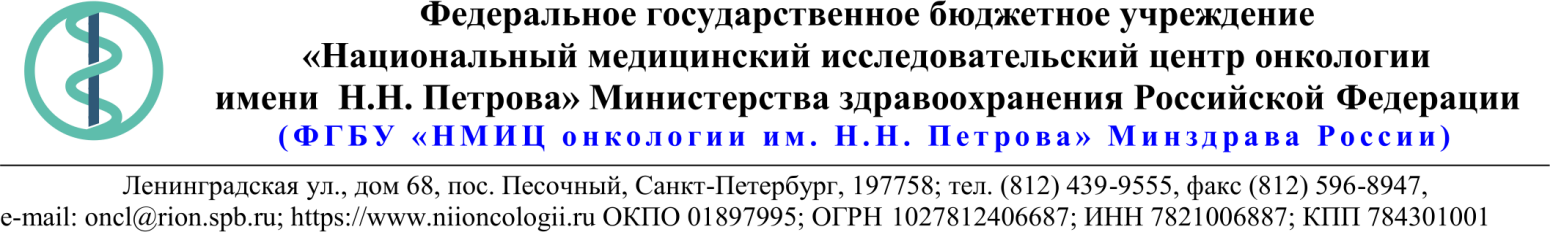 Описание объекта закупки 13.05.2021 № 21.1-03/482Ссылка на данный номер обязательна!Запрос о предоставлении ценовой информациидля нужд ФГБУ «НМИЦ онкологии им. Н.Н. Петрова» Минздрава РоссииСтруктура цены (расходы, включенные в цену товара/работы/услуги) должна включать в себя:1)	стоимость товара/работы/услуги; 2)	стоимость упаковки товара;3)	стоимость транспортировки товара от склада поставщика до склада покупателя, включающая в себя все сопутствующие расходы, а также погрузочно-разгрузочные работы;4)	расходы поставщика на уплату таможенных сборов, налоговых и иных обязательных платежей, обязанность по внесению которых установлена российским законодательством;5)  все иные прямые и косвенные накладные расходы поставщика/подрядчика/исполнителя, связанные с поставкой товара/выполнением работ/оказанием услуг и необходимые для надлежащего выполнения обязательств.Сведения о товаре/работе/услуге: содержатся в Приложении.Просим всех заинтересованных лиц представить свои коммерческие предложения (далее - КП) о цене поставки товара/выполнения работы/оказания услуги с использованием прилагаемой формы описания  товара/работы/услуги и направлять их в форме электронного документа, подписанного квалифицированной электронной цифровой подписью (электронная цифровая подпись должна быть открепленной, в формате “sig”) по следующему адресу: 4399541@niioncologii.ru.Информируем, что направленные предложения не будут рассматриваться в качестве заявки на участие в закупке и не дают в дальнейшем каких-либо преимуществ для лиц, подавших указанные предложения.Настоящий запрос не является извещением о проведении закупки, офертой или публичной офертой и не влечет возникновения каких-либо обязательств заказчика.Из ответа на запрос должны однозначно определяться цена единицы товара/работы/услуги и общая цена контракта на условиях, указанных в запросе, срок действия предлагаемой цены.КП оформляется на официальном бланке (при наличии), должно содержать реквизиты организации (официальное наименование, ИНН, КПП - обязательно), и должно содержать ссылку на дату и номер запроса о предоставлении ценовой информации. КП должно содержать актуальные на момент запроса цены товара (работ, услуг), технические характеристики и прочие данные, в том числе условия поставки и оплаты, полностью соответствующие указанным в запросе о предоставлении ценовой информации.В КП должно содержаться однозначное указание на то, что предлагаемые товары (работы, услуги) полностью и по всем запрошенным характеристиками соответствуют описанию объекта закупки, содержащемуся в запросе о предоставлении ценовой информации, выраженное одним из следующих способов: - указанием в КП соответствующего запросу описания товара (работы, услуги)- подтверждением в тексте КП намерения поставки товара (выполнения работы, услуги) на условиях, указанных в запросе, в случае заключения контракта.1.Наименование ЗаказчикаФГБУ "НМИЦ онкологии им. Н.Н. Петрова" Минздрава России2.Наименование объекта закупкиОтправка "Поставка вентиляционного оборудования и материалов"3.Коды ОКПД2 / КТРУУказаны в пункте 184.Место исполнения обязательств (адрес поставки, оказания услуг, выполнения работ)197758, Россия, г. Санкт- Петербург, п. Песочный, ул. Ленинградская, дом 685.АвансированиеНе предусмотрено6.Срок окончания действия договора (контракта)С момента заключения контракта7.Установление сроков исполнения обязательств контрагентомУстановление сроков исполнения обязательств контрагентом7.1Срок начала исполнения обязательств контрагентом:01.11.20217.2Срок окончания исполнения обязательств контрагентом не позднее30.09.20217.3Периодичность выполнения работ, оказания услуг либо количество партий поставляемого товаров: (обязательства контрагента)В течение 5 (пяти) рабочих дней после поступления заявки от Покупателя. Последняя дата подачи заявки на поставку 23.09.2021. Максимальное количество партий - 10 (десять).8.ОплатаВ течение 30 (тридцати) календарных дней с момента подписания Покупателем универсального передаточного документа (УПД).9.Документы, которые должны быть представлены поставщиком (подрядчиком, исполнителем) вместе с товаром (результатом выполненной работы, оказанной услуги)Сертификаты соответствия (декларации соответствия) на поставляемую продукцию.10.Специальное право, которое должно быть у участника закупки и (или) поставщика (подрядчика, исполнителя) (наличие лицензии, членство в саморегулируемой организации и т.п.)Нет11.Дополнительные требования к участникам закупки (при наличии таких требований) и обоснование этих требованийНет12.Срок действия гарантии качества товара (работы, услуги) после приемки ЗаказчикомНе менее 12 (двенадцати) месяцев с момента приемки Товара.13.Размер обеспечения гарантийных обязательств (до 10% НМЦК)5%14.Предоставляемые участникам закупки преимущества в соответствии со статьями 28 и 29 Закона № 44-ФЗНет15.Запреты, ограничения допуска, условия допуска (преференции) иностранных товаровПриказ Минфина России от 04.06.2018 N 126н «Об условиях допуска товаров, происходящих из иностранного государства или группы иностранных государств, для целей осуществления закупок товаров для обеспечения государственных и муниципальных нужд».16.Страна происхождения (указывается участником в заявке, коммерческом предложении)Указывается участником закупки/контрагентом в пункте 1817.Количество и единица измерения объекта закупкиУказаны в пункте 18№ п/пНаименование товара Требования к качеству, техническим и функциональным характеристикам товараКол-воЕд. изм.ОКПД2/ КТРУСтрана происхожденияНДС%Цена за ед. с НДССуммаАнемостат 100 мм.1 Тип: вытяжной регулируемый. 
2. Диаметр: 100 мм.
3. Материал: пластик.5Шт.28.25.12.190Вентилятор канальный 100 мм.1. Тип: канальный
2. Диаметр: 100 мм.
3. Производительность не менее: 180 м3/ч. 
4. Напряжение: 220 В
5. Ток рабочий: 0,2 А
6. Мощность, потребляемая не более: 33 Вт
7. Частота вращения не менее: 2300 об/мин
8. Шум не более: 40 дБ(А)
9. Масса не более: 2 кг.3Шт.28.25.20.130Вентилятор накладной 100 мм.1. Тип: накладной. 
2. Диаметр: 100 мм.
3. Производительность не менее: 125 м3/ч. 
4. Напряжение: 220 В
5. Ток рабочий: 0,1 А
6. Мощность, потребляемая не более: 20 Вт
7. Частота вращения не менее: 2300 об/мин
8. Шум не более: 37 дБ(А)15Шт.28.25.20.130Вентилятор накладной 125 мм.1. Тип: накладной. 
2. Диаметр: 125 мм.
3. Производительность не менее: 225 м3/ч. 
4. Напряжение: 220 В
5. Ток рабочий: 0,105 А
6. Мощность, потребляемая не более: 24 Вт
7. Частота вращения не менее: 2400 об/мин
8. Шум не более: 37 дБ(А)15Шт.28.25.20.130Вентилятор накладной 150 мм.1. Тип: накладной. 
2. Диаметр: 150 мм.
3. Производительность не менее: 290 м3/ч. 
4. Напряжение: 220 В
5. Ток рабочий: 0,13 А
6. Мощность, потребляемая не более: 24 Вт
7. Частота вращения не менее: 2400 об/мин
8. Шум не более: 38 дБ(А)15Шт.28.25.20.130Воздуховод 100 мм.1. Диаметр: 100 мм.
2. Материал: оцинкованная сталь
3. Отрезками длиной: 3 м.4Шт.24.20.13.190Воздуховод 160 мм.1. Диаметр: 160 мм.
2. Материал: оцинкованная сталь.
3. Отрезок длиной: 3 м.6Шт.24.20.13.190Воздуховод 250 мм.1. Диаметр: 250 мм.
2. Материал: оцинкованная сталь.
3. Отрезок длиной: 3 м.6Шт.24.20.13.190Воздуховод 315 мм.1. Диаметр: 315 мм.
2. Материал: оцинкованная сталь.
3. Отрезок длиной: 3 м.8Шт.24.20.13.190Воздуховод 400х400 мм.1. Размер: 400х400 мм.
2. Материал: цинкованная сталь.
3. Отрезок длиной: 1,25 м. 
4. С фланцем.3Шт.24.20.13.190Воздуховод 500х600 мм.1. Размер: 500х600 мм.
2. Материал: оцинкованная сталь.
3. Отрезок длиной: 1,25 м.
4. С фланцем.3Шт.24.20.13.190Воздуховод 600х350 мм.1. Размер: 600х350 мм.
2. Материал: цинкованная сталь.
3. Отрезок длиной: 1,25 м. 
4. С фланцем.2Шт.24.20.13.190Врезка воротниковая 500/315 мм.1. Диаметр: 500/315 мм.
2. Материал: оцинкованная сталь.
3. Для круглых воздуховодов.1Шт.24.20.40.000Дроссель 250 мм.1. Размер: 250 мм.
2. Материал: оцинкованная сталь.3Шт.24.20.14.120Зимний комплект кондиционера 09-12 Btu.1. Состав комплекта: нагреватель дренажа, нагреватель картера, регулятор давления конденсации.
2. Совместимость с мощностями 09-12 Btu. 5Шт.28.25.12.190Кабель-канал 100х60 мм.1. Тип: короб с основанием и крышкой.
2. Материал: пластик
3. Длина отрезка: 2 м.
4. Цвет: белый
Размер: 100*60 мм.5Шт.22.23.19.000Канальный датчик 1. Тип: температурный.
2. Чувствительный элемент: 15—10 кОм.
3. Диаметр: 9мм.
4. Глубина установки до 130 мм., регулируемая.
5. Длина кабеля:1,5м.
6. Класс защиты : IP205Шт.26.51.70.190Клапан инфильтрации1. Диаметр 125 мм.  
2. Производительность 60 м3/ч.
3.Max толщина стены 1500 мм.1Шт.24.20.13.190Кронштейн Т- образный 40х400х450 мм.1. Тип: Т-образный
2. Размер: 40х40х450мм. 
3. Толщина металла: 2 мм.
4. Материал: оцинкованная сталь.
5. Отверстие: М8.2Шт.25.11.23.119Насос дренажный 1. Производительность при 0 подъеме до:500 л/час.
2. Тип: Центробежный.
3. Напряжение: 230 В.
4. Max высота подъёма: 5,0 м. 
5. Емкость резервуара: 2,0 л.1Шт.28.12.13.190Ниппель 100 мм.1. Диаметр: 100 мм.
2. Материал: оцинкованная сталь.10Шт.24.20.14.120Ниппель 160 мм.1. Диаметр: 160 мм.
2. Материал: оцинкованная сталь.10Шт.24.20.14.120Ниппель 200 мм.1. Диаметр: 200 мм.
2. Материал: оцинкованная сталь.5Шт.24.20.14.120Ниппель 250 мм.1. Диаметр: 250 мм.
2. Материал: оцинкованная сталь.2Шт.24.20.14.120Ниппель 315 мм.1. Диаметр: 315 мм.
2. Материал: оцинкованная сталь.
3. Отрезок длиной: 3 м.10Шт.24.20.14.120Обратный клапан 100 мм.1. Диаметр: 100 мм.
2. Материал: оцинкованная сталь.
3. Тип: бабочка.2Шт.28.25.12.190Обратный клапан 200 мм.1. Диаметр: 200 мм.
2. Материал: оцинкованная сталь.
3. Тип: бабочка.5Шт.28.25.12.190Обратный клапан 250 мм.1. Диаметр: 250 мм.
2. Материал: оцинкованная сталь.
3. Тип: бабочка.1Шт.28.25.12.190Отвод  45°/315 мм.1. Диаметр: 315 мм.
2. Материал: оцинкованная сталь.
3. Угол: 45°4Шт.24.20.14.120Отвод  90°/100 мм.1. Диаметр 100 мм.
2. Материал оцинкованная сталь.
3. Угол: 90°5Шт.24.20.14.120Отвод  90°/250 мм.1. Размер: 250 мм.
2. Материал: оцинкованная сталь.                                                                                       3. Угол: 90°5Шт.24.20.14.120Отвод  90°/400х400 мм.1. Размер: 400х400 мм.
2. Материал: оцинкованная сталь.
3. Угол: 90°
4. С фланцем2Шт.24.20.14.120Отвод 45°/160 мм.1. Размер: 160 мм.
2. Материал: оцинкованная сталь.                                                                                
3. Угол:45°2Шт.24.20.14.120Отвод 90°/160 мм.1. Размер: 160 мм.
2. Материал: оцинкованная сталь.                                                                                
3. Угол: 90°6Шт.24.20.14.120Отвод 90°/315 мм.1. Диаметр: 315 мм.
2. Материал: оцинкованная сталь.
3. Угол: 90°2Шт.24.20.14.120Переход 315/250 мм.1. Диаметр: 315/250 мм.
2. Материал: оцинкованная сталь.1Шт.24.20.14.120Перфолента 12х0,5 мм.1. Размер ширина/толщина 12х0,5мм.
2. Длина бухты 25 м.
3. Материал: оцинкованная сталь.2Шт.28.25.12.190Пластиковый распределительный щит1. Тип монтажа: Навесной
2. Кол-во рядов: 1
3. Ширина по количеству модульных расстояний: 4
4. Тип крышки: Закрытого типа (закрывающаяся)
5. Материал корпуса: Пластик
6. Высота не более: 146.0 мм
7. Ширина не более: 12.0 мм
8. Глубина не более: 90.0 мм
9. Цвет: Белый
10. Степень защиты: IP30
11. Номинальное рабочее напряжение: 400 В
12. Номинальный ток устанавливаемых аппаратов: 63 А.1Шт.27.12.40.000Подшипник с сепаратором 1. Тип: радиальный шарикоподшипник, с сепаратор из листовой стали, двусторонние пластины.
2. Внутренний диаметр: 40 мм.
3. Наружный диаметр: 90 мм.
4. Ширина: 23 мм.
5. Класс радиального зазора: С3. 8Шт.28.15.10.116Профиль монтажный U- образный.1. Форма: U-образная.
2. Тип: профиль монтажный.
3. Толщина: 2мм.
4. Ширина полок: 30мм.
5. Материал: оцинкованная сталь10Шт.24.10.74.120Регулятор скорости вращения вентилятора 1,5 А.1. Напряжение в сети 230 В
2. Минимальный ток 0.15 А
3. Максимальный ток 1.5 А
4. Максимальная температура окружающей среды 35 °С
5. Фазность 1.
6. Защита IP44 -
7. Масса 0.24 кг5Шт.26.51.70.190Решетка 200х200 мм.1. Размер: 200х200 мм.
2. Материал: пластик.                                                                                                                                                3.Тип монтажа: накладная.10Шт.22.23.19.000Силикон прозрачный1. Тип: однокомпонентный полиуретановый герметик.
2. Объем: 300 мл.  5Шт.20.30.22.170Тройник  90°/250 мм.1. Размер: 250 мм.
2. Материал: оцинкованная сталь.
3. Угол 90°.2Шт.24.20.14.120Уголок фланцевый1. Размер: 65х18х2,5 мм.
2. Материал: оцинкованная сталь.40Шт.24.10.71.111